Temat: Domowy ogródek.1. Do założenia domowego ogródka będziecie potrzebowali kilku rzeczy. Podpisz ilustracje lub wytnij i wklej wyrazy.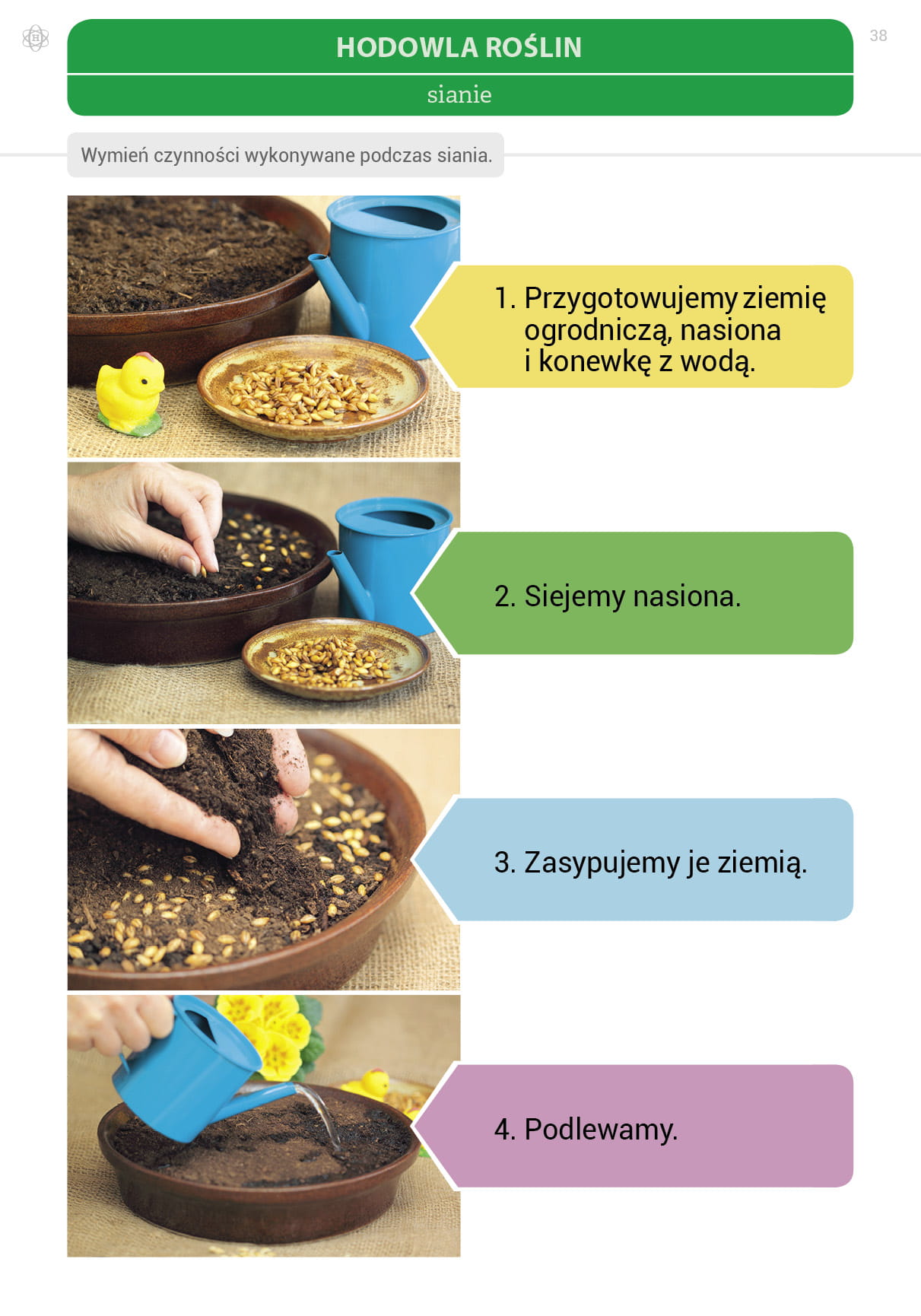 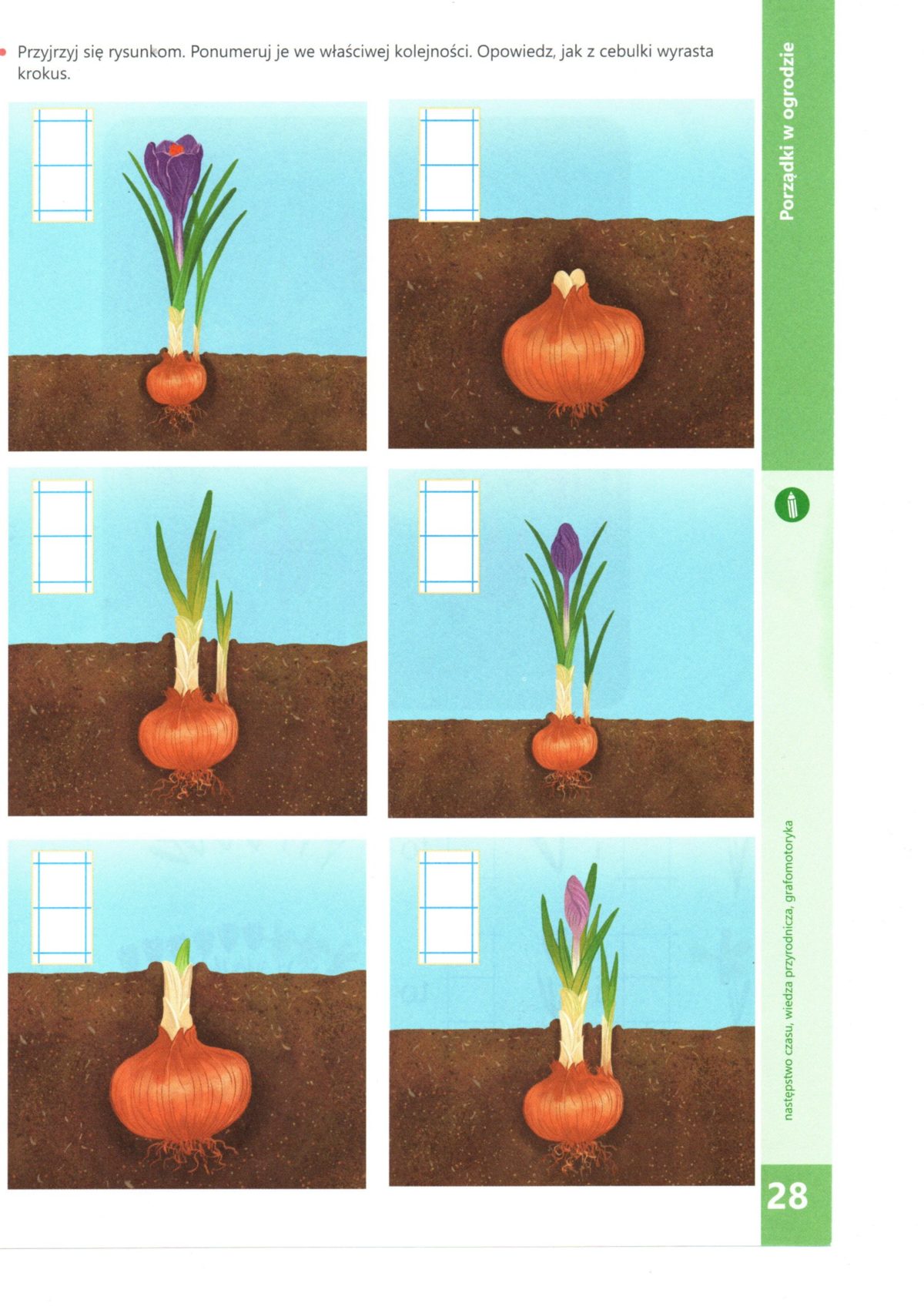 Sianie ziół w domu, filmik instruktażowy:https://www.youtube.com/watch?v=0hKA4S2WVAEPrzypomnijmy co rośliny potrzebują do życia. Połącz obrazek z podpisem.Spróbuj w domu zasiać lub zasadzić dowolną roślinę. Dbaj o nią i obserwuj jak się rozwija. Powodzenia 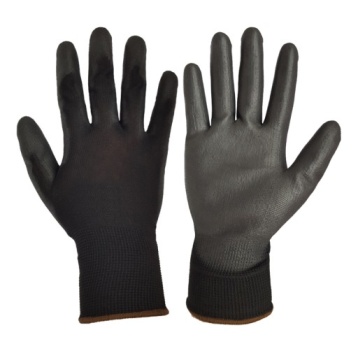 ……………………………………………………..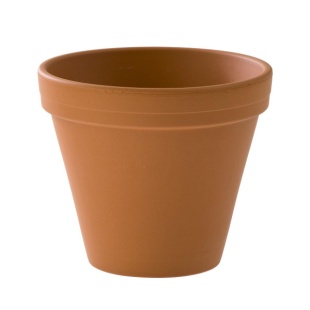 ………………………………………………..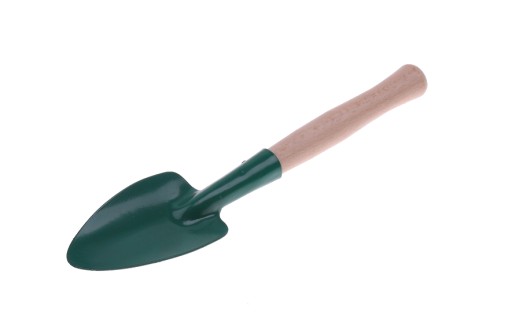 ……………………………………………………..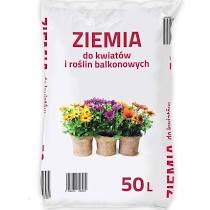 …………………………………………………….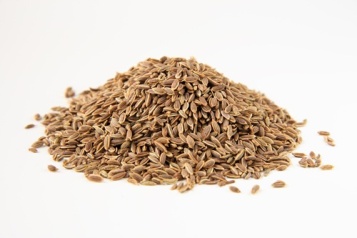 ……………………………………………………..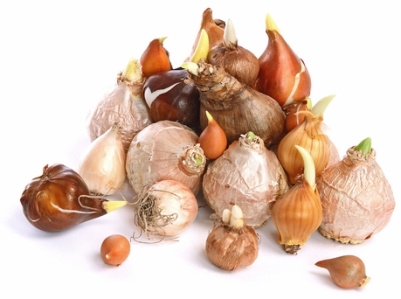 ……………………………………………………….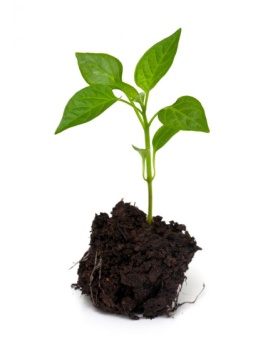 ………………………………………………………………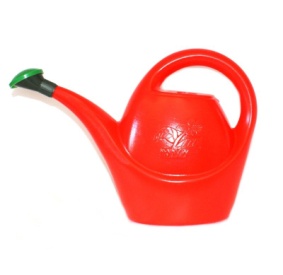 …………………………………………………………………….RĘKAWICEDONICZKAŁOPATKAZIEMIANASIONACEBULKISADZONKAKONEWKA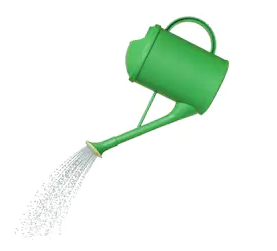 ODPOWIEDNIA TEMPERATURAWODAŚWIATŁO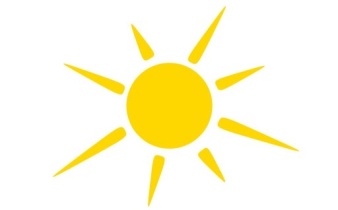 ZIEMIA